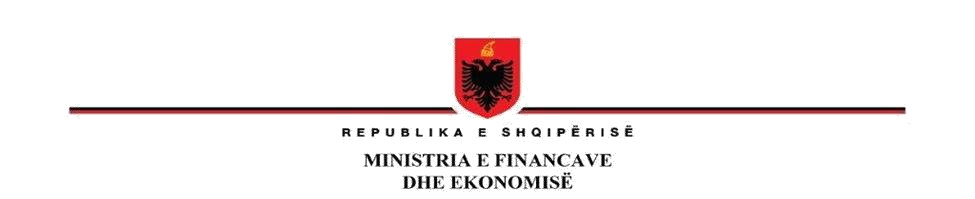 RAPORT I VITIT 2022 PËR PROCESIN E KONSULTIMIT PUBLIK TË REALIZUAR NGA MINISTRIA E FINANCAVE DHE EKONOMISË 1. Përmbledhja ekzekutive (pasqyra e statistikave kryesore mbi konsultimet e kryera me mësimet e nxjerra, sfidat dhe mundësitë) Gjatë vitit 2022 Ministria e Financave dhe Ekonomisë, ka realizuar konsultime publike për projektatet në zbatim të nenit 1 të ligjit nr.146/2014 “Për Njoftimin dhe Konsultimin Publik”, i cili përcakton procesin e konsultimit publik për projektligjet dhe projektdokumentet strategjike kombëtare. Ministria e Financave dhe Ekonomisë ka  miratuar 167 akte, nga të cilat 15 akte janë objekt i konsultimit publik, ndërsa aktet e tjera sipas shkronjës “c”,  të Nenit 4, të Ligjit “Për konsultimin publik”, nuk i nënshtrohen këtij procesi.  Vlerësohet se proçesi i konsultimit publik, ka patur përmirësime ku projektaktet e publikuara në Regjistrin Elektronik gjatë vitit 2022, kanë shënuar rritje të frekuencës së konsultimit publik dhe të indeksit të cilësisë. Krahasuar me vitet e shkuara, në Rregjistrin Elektronik për Konsultimet Publike ka pasur më pak komente nga qytetarë dhe grupe interesi.  Ministria e Financave dhe Ekonomisë, ka publikuar pas proçesit të konsultimit publik të projekt-akteve si më poshtë detajuar, edhe raportet përkatëse individuale për rezultatet e konsultimit publik për secilin projektakt të publikuar në Regjistër, duke specifikuar dhe bërë transparente: Kohëzgjatjen e përgjithshme të konsultimeve publike në 20 ditë pune; Metodat e konsultimit të përdorura, të tilla si: konsultimet elektronike (Regjistri Elektronik, posta elektronike, faqet e internetit, Takimet publike, Takimet online etj; Palët e interesuara, qoftë organizata apo individë, të cilët kanë dhënë komente/kontribut në konsultimet publike përmes metodave të ndryshme të konsultimit, gjatë gjithë procesit si edhe pasqyrën e komenteve të pranuara me arsyetimin e komenteve të pranuara apo refuzuara. Përmirësimet në këtë proces janë tregues i zhvillimit të një qasje të integruar për planifikimin dhe menaxhimin e konsultimeve publike për projektaktet dhe politikat e MFE, si një hap thelbësor për përmirësimin e transparencës dhe llogaridhënies. Krahasur me vitin 2021, numri i përgjithshëm i projekt akteve që i janë nënshtuar procesit të konsultimit publik, është rritur në 15 projektakte. Analiza e konsultimeve të kryera Numri i përgjithshëm i akteve për të cilat janë kryer konsultimet publike Cili ishte numri i përgjithshëm i akteve të miratuara në një vit të caktuar? Në total gjatë vitit 2022 nga Ministria e Financave dhe Ekonomisë janë miratuar  197 akte, nga të cilat 46 në bashkëpropozim me institucionet e tjera. Sa akte janë konsultuar dhe sa jo? Gjithsej 15 projektakte kanë qenë objekt konsultimi. Nuk është kryer proces konsultimi publik për projektvendimin “Për miratimin e kuadrit makroekonomik e fiskal për periudhën 2023 – 2025", për arsye specifike dhe për “Për miratimin e projektdokumentit të Programit Buxhetor Afatmesëm 2023-2025”, i cili i është nënshtruar konsultimit teknik sipas përcaktimeve të tjera ligjore parashikuar për PBA.	 Aktet për të cilat janë zhvilluar konsultime publike edhe duke u publikuar në RENJK, duke përmbushur parakushtin për vlerësim të procesit të konsultimit publik janë: Projektvendimi “Për miratimin e Programit të Reformave Ekonomike (ERP) 2022-2024”;Projektvendimi “Strategjia Kombëtare e Punësimit dhe Aftësive 2023-2025”; Projektligji “Për krijimin, organizimin dhe funksionimin e parqeve teknologjike dhe shkencore”; Projektligji “Për disa shtesa dhe ndryshime ne ligjin nr.68/2017 “Për financat e vetëqeverisjes vendore”; Projektligji “Për disa shtesa dhe ndryshime në ligjin nr. 15/2019 “Për nxitjen e punësimit”; Projektligji “Për disa shtesa dhe ndryshime në ligjin nr.  61/2012 “Për akcizat në Republikën e Shqipërisë, të ndryshuar; Projektligji “Për disa ndryshime në ligjin nr.  9975, datë 28.7.2008 “Për taksat Kombëtare”, të ndryshuar”; Projektligji “Për një ndryshim në ligjin nr. 7703, datë 11.05.1993 “Për sigurimet shoqërore në Republikën e Shqipërisë”; Projektligji “Për disa shtesa dhe një ndryshim në ligjin nr. 9634, datë 30.10.2006 “Për inspektimin e punës”, të ndryshuar; Projektvendimi “Për miratimin e strategjisë afatmesme të menaxhimit të borxhit 2022-2026”; Projektligji “Për disa shtesa dhe ndryshime në ligjin nr.  10296, datë 08.07.2010 “Për menaxhimin financiar dhe kontrollin"; Projektligji “Për disa ndryshime në ligjin nr.  114, datë 22.10.2015 “Për auditimin e Brendshëm në Sektorin Publik”; Projektligji “Për disa shtesa dhe ndryshime në ligjin nr. 9920 datë 19.5.2008 “Për procedurat tatimore në Republikën e Shqipërisë”, i ndryshuar”; Projektligji “Për disa shtesa dhe ndryshime në ligjin nr. 92/2014, “Për tatimin mbi vlerën e shtuar në Republikën e Shqipërisë”, i ndryshuar;Projektligji “Për tatimin mbi të ardhurat”.2.1.3. Sa ligje me raporte VNR-je janë konsultuar?   4 projektligje me Raport VNR-je janë konsultuar, përkatësisht si vijon: Projektligji “Për disa shtesa dhe ndryshime në ligjin nr.  10296, datë 08.07.2010 "Për menaxhimin financiar dhe kontrollin”; Projektligji “Për disa ndryshime në ligjin nr.  114, datë 22.10.2015 “Për auditimin e Brendshëm në Sektorin Publik”; Projektligji “Për disa ndryshime dhe shtesa në ligjin nr.9665, datë 18.12.2006, “Për huamarrjen shtetërore, borxhin shtetëror dhe garancitë shtetërore të huas në Republikën e Shqipërisë”. Projektligji “Për fondet e pensionit privat”.2.1.4. Për sa akte në a) Programin Analitik, b) PKIE, c) dokumente strategjike të sektorit, janë përdorur kriteret/përjashtimet nga konsultimet publike? Cilat janë arsyet kryesore për të mos u konsultuar (nëse ka të tilla)? MFE ka parashikuar në Program Analitik miratimin e 31 akteve, ku për 22 prej të tyre aplikohen përjashtimet e parashikuara në shkronjën “c”,  të nenit 4, të ligjit “Për Njoftimin dhe Konsultimin Publik”.  Nga 7 akte të parashikuar në dokumentat strategjikë, 4 prej tyre janë aplikuar kritere përjashtuese. Në PKIE për vitin 2022 janë parashikuar miratimi i 8 akteve, ndërsa 3 janë aketet për të cilat janë aplikuar krieteret e përjashtimit nga konsultimi publik.  2.1.5. Cila ishte struktura e akteve të konsultuara (sa projektligje, VKM, udhëzime, etj.)? Janë konsultuar 10 projektligje dhe 3 dokumenta strategjik. 2.1.6.  A është përmirësuar situata në krahasim me vitin e kaluar (cilësoni)? Situata në krahasim me vitin 2021, ka përmirësime, tregues ky i zhvillimit i një qasjeje të integruar për planifikimin dhe menaxhimin e konsultimeve publike për projektaktet dhe politikat e MFE si një hap thelbësor për përmirësimin e transparencës e zhvillimit. Krahasur me vitin 2021, numri i përgjithshëm i p.akteve që i janë nënshtuar procesit të konsultimit publik përmes Regjistrit Elektronik është rritur.2.2. Metodat e konsultimit 2.2.1. Cilat ishin metodat më të përdorura të konsultimit? (Jepni numrin e konsultimeve të kryera për secilën metodë - regjistri elektronik, posta elektronike, faqe interneti, takime publike, komitete këshillimore, etj.) Nisur nga situata e pazakontë e shkaktuar nga pandemia Covid-19, metodat e konsultimit të aktit ishin, si më poshtë:  Regjistri elektronik për njoftim dhe konsultim publik;   Takime konsultative me grupet e interesit;  Email dhe publikim në faqen zyrtare të MFE; Sistemi E-akte;Tryeza diskutimi.2.2.2. Cila metodë konsultimi gjeneroi numrin më të madh të komenteve? Metoda e tryezave konsultative rezultoi me numrin më të lartë të komenteve. Publikimi në regjistrin elektronik të konsultimit publik ka qenë i frytshëm sepse ka mundësuar që të interesuarit të shohin aktet, por nuk ka gjeneruar numër të konsiderueshëm komentesh.  2.2.3.  A organizoi institucioni konsultime paraprake në fazat e hershme të hartimit? Nëse po, në sa raste? Njoftojmë se kjo pikë nuk është e aplikueshme për MFE, për vitin 2022. 2.3. Kohëzgjatja e konsultimeve 2.3.1. Sa konsultime ishin të hapura për 20 ditë pune siç kërkohet nga ligji? Cila ishte periudha më e gjatë apo më e shkurtër e kohëzgjatjes së konsultimeve? Konsultimet publike në RENJK kanë qenë të hapura për të paktën 20 ditë pune, duke përmbushur afatin e kërkuar nga ligji. Cila ishte kohëzgjatja mesatare e konsultimit? Për aktet e sipërcituara kohëzgjatja mesatre e konsultimit ka qënë 1 muaj (20-21 ditë pune). A është përmirësuar situata në krahasim me vitet e kaluara? Situata është përmirësuar krahasuar me vitin e kaluar.  Duke krahasuar me vitet e shkuara, në Rregjistrin Elektronik për Konsultimet Publike ka pasur më shumë komente nga grupe interesi, të cilat lidhen me akte që do të miratohen në periudhën e ardhshme të raportimit. Gjithashtu janë njoftuar link-s të publikimeve të paketave të plota për secilin p.akt të konsultuar, ku njoftohej edhe data e hapjes apo e mbylljes së konsultimeve publike. 2.4 . Palët e interesuara të përfshira 2.4.1 Sa aktorë të jashtëm, jo-qeveritarë morën pjesë për hartimin e akteve si anëtarë të caktuar të grupeve të punës/organeve këshillimore në vitin e caktuar? Projektligji “Për tatimin mbi të ardhurat”, ka patur 1 aktorë të jashtëm.Projektvendimi “Për miratimin e Strategjise Afatmesme të Menaxhimit të Borxhit 2022-2026”, ka patur 3 aktorë të jashtëm. Projektligji “Për disa shtesa dhe ndryshime në ligjin nr.  10296, datë 08.07.2010 “Për menaxhimin financiar dhe kontrollin", ka patur 9 aktorë të jashtëm. Projektligji “Për disa ndryshime në ligjin nr.  114, datë 22.10.2015 “Për auditimin e Brendshëm në Sektorin Publik”, ka patur 5 aktorë të jashtëm.Projektvendimi “Për miratimin e Strategjisë Kombëtare për Pronësinë Intelektuale, 2022–2025”, ka patur 8 aktorë të jashtëm.2.4.2 Cila ishte struktura e anëtarëve të jashtëm të grupeve të punës (ekspertë individualë, OSHC, kompani, etj.) Projektligji “Për tatimin mbi të ardhurat” është hartuar me asistencën teknike të FMN-së.Projektvendimi “Për miratimin e Strategjise Afatmesme të Menaxhimit të Borxhit 2022-2026” është konsultuar me ekspertë të Bankës Botërore gjatë një misioni asistence teknike, në datat 15-24 Mars 2022. Grupi i eksperteve përbëhej nga tre anëtare, te cilët ishin përfaqësues të Bankës Botërore në misionin e organizuar në kuadër të programit të Menaxhimit të Borxhit dhe Riskut të Qeverisë (GDRM).2.4.3 Sa palë të interesuara morën pjesë/dhanë komente në konsultimet e hapura të realizuara për projekt-aktet në vitin e caktuar? Në konsultimet publike të hapura për vitin 2022 për Ministrinë e Financave dhe Ekonomisë, morrën pjesë dhe dhanë komente e sugjerime palë të interesuara, me të dhënat si më poshtë vijon: Projektligji “Për disa ndryshime në ligjin nr. 9975, date 28.7.2008, "Për taksat kombëtare", të ndryshuar", ka patur 3 palë të interesuara, Institucione publike.Ky projektligj ju dërgua për mendim Ministrisë së Bujqësisë dhe Zhvillimit Rural, Ministrisë së Drejtësisë, dhe Ministrit të Shtetit për Mbrojtjen e Sipërmarrjes. Ministria e Bujqësisë dhe Zhvillimit Rural dhe Ministri i Shtetit për Mbrojtjen e Sipërmarrjes u shprehën dakord me projektligjin. Ministria e Drejtësisë u shpreh dakord, por paraqiti dy sugjerime të natyrës teknike, të cilat u reflektuan në projektligj.Ne datë 19 tetor, u zhvillua një tryezë diskutimi lidhur me Paketën fiskale me përfaqësues të këshillit tatimor dhe përfaqësues të biznesit.Projektligji “Për një ndryshim në ligjin nr.61/2012 ‘Për akcizat në Republikën e Shqipërisë’, të ndryshuar”, ka patur 5 palë të interesuara, Institucione publike.Projektligji i është dërguar për mendim Ministrisë së Drejtësisë, Ministrisë së Shëndetësisë dhe Mbrojtjes Sociale dhe ministrit të Shtetit për Mbrojtjen e Sipërmarrjes.-Ministria e Drejtësisë është shprehur dakord me ligjshmërinë e formës dhe përmbajtjes.-Ministria e Shëndetësisë dhe Mbrojtjes Sociale dhe ministrit të Shtetit për Mbrojtjen e Sipërmarrjes u shprehën dakord mbi projektligjin.Në datë 19 tetor u zhvillua një tryezë dikutimi lidhur me paketën fiskale me përfaqësues të këshillit tatimor dhe përfaqësues të biznesit.Projekligji “Për një ndryshim në ligjin nr.61/2012 ‘Për akcizat në Republikën e Shqipërisë’, të ndryshuar” është hartuar nga Ministria e Financave dhe Ekonomisë. Kontribut kanë dhënë gjatë procesit të konsultimit grupet e interesit, por dhe aktorë të tjerë në nivel qendror si ministritë e linjës dhe instritucione të tjera si Ministria e Drejtësisë, Ministria e Shëndetësisë dhe Mbrojtjes Sociale dhe ministri i Shtetit për Mbrojtjen e Sipërmarrjes, insitucionet e varësisë së MFE si DPD dhe DPT.Procesi i konsultimit nuk është shoqëruar me komente pas publikimit në Regjistrin Elektronik për Njoftimet dhe Konsultimet Publike.Mbledhje te mendimeve dhe sugjerimeve nëpërmjet postës elektronike, si dhe shkresave: Ky projektligj ju dërgua për mendim Ministrisë së Bujqësisë dhe Zhvillimit Rural, Ministrisë së Drejtësisë, dhe Ministrit të Shtetit për Mbrojtjen e Sipërmarrjes. Ministria e Bujqësisë dhe Zhvillimit Rural dhe Ministri i Shtetit për Mbrojtjen e Sipërmarrjes u shprehën dakord me projektligjin. Ministria e Drejtësisë u shpreh dakord, por paraqiti dy sugjerime të natyrës teknike, të cilat u reflektuan në projektligj.Projektligji “Për disa shtesa dhe ndryshime në ligjin nr.9920, datë 19.05.2008 “Për procedurat tatimore në Republikën e Shqipërisë i ndryshuar”, ka patur 4 palë të interesuara, Institucione publike.Mbledhje te mendimeve dhe sugjerimeve nëpërmjet postës elektronike, si dhe shkresave: Projektligji është dërguar për mendim Ministrisë së Drejtësisë, Ministrit të shtetit për mbrojtjen e sipërmarrjes, Ministrise se Brendshme dhe Komisionerit për të drejtën e informimit dhe mbrojtjen e të dhënave personale. Ministri i shtetit për mbrojtjen e sipërmarrjes dhe Komisioneri për të drejtën e informimit dhe mbrojtjen e të dhënave personale u shprehën dakord mbi projektligjin. Ministria e Drejtësisë u shpreh dakord në parim, por sugjeroi disa çështje të teknikës legjislative, ku disa prej sugjerimeve te tyre jane reflektuan me pas ne projektligj. Në datë 19 tetor u zhvillua një tryezë dikutimi lidhur me paketën fiskale me përfaqësues të këshillit tatimor dhe përfaqësues të biznesit.Projektligji “Për disa shtesa dhe ndryshime në ligjin nr. 92/2014, ‘Për tatimin mbi vlerën e shtuar në Republikën e Shqipërisë’, i ndryshuar”, ka patur 7 palë të interesuara, Institucione publike.Janë zhvilluar takime në nivel teknik on-line me grupet e interesit më datë 10.10.2022. Me datë 19.10.2022, u zhvillua tryezë dikutimi lidhur me paketën fiskale me përfaqësues të këshillit tatimor dhe përfaqësues të biznesit.Mbledhje e mendimeve dhe sugjerimeve nëpërmjet postës elektronike, si dhe shkresave:Projektligji i është dërguar për mendim Ministrisë së Drejtësisë, Ministrisë së Infrastrukturës dhe Energjisë, ministrit të Shtetit dhe Kryenegociatorit, ministrit të Shtetit për Mbrojtjen e Sipërmarrjes si dhe Agjencisë së Programimit dhe Koordinimit së Ndihmës së Huaj.-Ministria e Infrastrukturës dhe Energjisë, ministri i Shtetit dhe Kryenegociatorit dhe ministri i Shtetit për Mbrojtjen e Sipërmarrjes janë shprehur parimisht dakord. -Ministria e Drejtësisë shprehet dakord me miratimin e tij nga Këshilli i Ministrave në formën dhe përmbajtjen e propozuar, duke sugjeruar çështjet e zbatimit të unifikuar të teknikës legjislative dhe terminologjinë juridike një pjesë e të cilave janë reflektuar në përmbajtjen e projektligjit.-Agjencisë së Programimit dhe Koordinimit së Ndihmës së Huaj ka përcjellë disa sugjerime një pjesë e të cilave janë reflektuar në projektligj. Kontribut kanë dhënë gjatë procesit të konsultimit grupet e interesit, por dhe aktorë të tjerë në nivel qendror si ministritë e linjës dhe instritucione të tjera si Ministria e Drejtësisë, Ministria e Infrastrukturës dhe Energjisë, ministri i Shtetit dhe Kryenegociatorit, ministri i Shtetit për Mbrojtjen e Sipërmarrjes si dhe Agjencia e Programimit dhe Koordinimit së Ndihmës së Huaj, si dhe insitucionet e varësisë së MFE si DPD dhe DPT.Procesi i konsultimit nuk është shoqëruar me komente pas publikimit në Regjistrin Elektornik për Njoftimet dhe Konsultimet Publike.Projektligji “Për tatimin mbi të ardhurat”, ka patur 11 palë të interesuara, Institucione publike dhe 6 subjekte private nga fusha e bisnesit.Palët e interesuara kishin mundësinë të postonin komente në Rregjistrin Elektronik për Njoftimet dhe Konsultimet Publike nga data 16.06.2022 deri më datë 16.07.2022.  Palët e interesuara/publiku në konsultimin e këtij projektligji mund të komunikonin me anë të postës normale ose asaj elektronike.Projektligji ka ndjekur procedurën e konsultimit publik dhe në muajin qershor është publikuar në Regjistrin Elektronik për njoftimet dhe konsultimet publike. Më pas, gjatë muajit korrik janë organizuar tryezat e diskutimit me përfaqësues nga të gjithë palët e interesuara për këtë projektligj, ndër të cilët përmendim: dhomat e tregtisë, shoqatën e bankave, shoqata të biznesit, etj. Projektligji i është dërguar për mendim nëpërmjet postës zyrtare më datë 05.08.2022 Ministrisë së Drejtësisë, Ministrisë për Evropën dhe Punët e Jashtme dhe Ministrit të Shtetit për Mbrojtjen e Sipërmarrjes, Ministrisë së Bujqësisë, Ministrisë së Turizmit dhe Mjedisit, Ministrisë së Arsimit dhe Sporteve, Ministrisë së Kulturës dhe Agjensisë Shtetërore të Kadastrës. Gjithashtu, projektligji i është dërguar për mendim nëpërmjet postës zyrtare më datë 05.08.2022, Drejtorisë së Përgjithshme të Tatimeve, Bankës së Shqipërisë dhe Autoritetit të Mbikqyrjes Financiare.Ministria e Arsimit dhe Sportit, Ministria e Kulturës, Ministri i Shtetit për Mbrojtjen e Sipërmarrjes, Ministria për Evropën dhe Punët e Jashtme u shprehën dakord me projektligjin. Ministria e Turizmit dhe Mjedisit u shpreh parimisht dakord, por paraqiti disa sugjerime të cilat u pasqyruan pjesërisht.Ministria e Bujqësisë dhe Zhvillimit Rural u shpreh parimisht dakord me projektligjin, por paraqiti tre sugjerime nga të cilat dy sugjerimet e para u pranuan. Ministria e Drejtësisë paraqiti komente kryesisht të natyrës legjislative të cilat janë paqyruar në projektligj.Agjencia Shtetërore e Kadastrës u shpreh parimisht dakord me projektligjin, por paraqiti dy sugjerime.Banka e Shqipërisë në parim është shprehur parimisht dakord, por paraqiti disa sugjerime të cilat u pasqyruan pjesërisht Autoriteti i Mbikqyrjes Financiare paraqiti disa sugjerime, të cilat u pranuan dhe u reflektuan në këtë projektligj. Në vijim, projektligji ju ridërgua për mendim nëpërmjet postës zyrtare dhe sistemit e-akte   Ministrisë se Bujqësisë dhe Zhvillimit Rural, Ministrisë së Turizmit dhe Mjedisit, Ministrisë së Drejtësisë dhe Agjensisë Shtetërore të Kadastrës më datë 07.10.2022.Ministria e Bujqësisë dhe Zhvillimit Rural, Ministria e Turizmit dhe Mjedisit u shprehën dakord me projektaktin. Ministria e Drejtësisë u shpreh dakord me projektligjin, por sugjeroi disa cështje të zbatimit të unifikuar të teknikës legjislative, të cilat janë reflektuar pjesërisht.Agjensia Shtetërore e Kadastrës u shpreh dakord me projektaktin, por paraqiti dhe një sugjerim tjetër në lidhje me vjeljen e një komisioni nga ASHK në rolin e agjentit tatimor, sugjerim i cili nuk u pranua.Komente/kontribut në konsultimet publike kanë dhënë Dhomat e Tregtisë dhe Shoqatat e Biznesit, më konkretisht: Dhoma e Tregtisë dhe Industrisë Tiranë  TRIAL STUDIO Shoqata “Bashkimi Tregtar i Shqipërisë    Dhoma Amerikane e Tregtisë     Shoqata Gjermane e Industrisë dhe Tregtisë në Shqipëri     AL-TAXKontribut kanë dhënë gjatë procesit të konsultimit dhe aktorë të tjerë në nivel qendror si ministritë e linjës dhe institucione të tjera si Agjensisë Shtetërore të Kadastrës, Banka e Shqipërisë.Për projektligjin “Për disa shtesa dhe ndryshime në ligjin nr. 9634, datë 30.10.2006, “Për inspektimin e punës”, të ndryshuar, ka patur 1 palë të interesuar, Institucion publike.Ky projektligj është dërguar për mendim në Ministrinë e Drejtësisë, nëpërmjët postës zyrtare dhe sistemit të e-akteve. Komentet e sjella nga Ministria e Drejtësisë janë reflektuar në projektligjin përkatës.Audienca e synuar në konsultimin e këtij projekligji përfshin personat ekspertë në fushën e tregut të punës dhe të inspektimeve. Nga procesi i konsultimit nuk rezultoi ndonjë person i interesuar i cili të shprehej në lidhje me projektligjin. Në rregjistrin elektronik të konsultimit nuk pati komente për këtë projektligj, dhe gjithashtu nuk u përcoll ndonjë koment, sugjerim, apo kërkesë për sqarim nëpërmjet komunikimit elektronik apo atij postar. Në zbatim të Urdhrit nr. 128, datë 19.4.2022, “Për ngritjen e grupit të punës, për vlerësimin e kuadrit ligjor në fuqi dhe propozimet e mundshme për hartimin e nismave ligjore që lidhen me ashpërsimin e gjobave dhe masave kundër evazionit fiskal të shoqërive të biznesit të madh dhe mbrojtjen e denoncuesve të informalitetit”, është hartuar drafti i projektvendimit për propozimin e projektligjit “Për disa shtesa dhe ndryshime në ligjin nr. 9634, datë 30.10.2006,“Për inspektimin e punës”, të ndryshuar.Në këtë grup pune  morrën pjesë:-Ministria e Financave dhe Ekonomise (MFE);-Inspektorati Shtetëror  i Punës dhe Shërbimeve Shoqërore  (ISHPSHSH);-Drejtoria e Përgjithshme e Tatimeve (DPT);Projektvendimi “Për miratimin e Strategjisë Afatmesme të Menaxhimit të Borxhit 2022-2026”, ka patur 3 palë të interesuara, Banka e Shqipërisë Agjencia Shtetërore e Programit Stratetegjik dhe Koordinimit të Ndihmës dhe  Banka Botërore dhe 2 institucione publike.Ky projektvendim u dërgua për mendim pranë Ministrisë së Drejtësisë më datë 06.06.2022 nëpërmjet sistemit E-akte, e cila u përgjigj më datë 13.06.2022, nëpërmjet sistemit E-akte. Ministria e Drejtësisë u shpreh dakord për përmbajtjen e Projektvendimit. Palët e interesuara kishin mundësinë të postonin komente në Rregjistrin Elektronik për Njoftimet dhe Konsultimet Publike. Palët e interesuara/publiku në konsultimin e këtij projektvendimi mund të komunikonin me anë të postës normale ose asaj elektronike.Strategjia Afatmesme e Menaxhimit të Borxhit publik u dërgua për komente, nëpërmjet postës zyrtare më datë 03.06.2022 pranë Bankës së Shqipërisë e cila u përgjigj nëpërmjet postës zyrtare më datë 30.06.2022. Komentet e sjella nga Banka e Shqipërisë, u reflektuan në dokumentin e Strategjisë.Projektvendimi “Për miratimin e Strategjisë Afatmesme të Menaxhimit të Borxhit 2022-2026”, u dërgua për mendim pranë Agjencisë Shtetërore të Programit Stratetegjik dhe Koordinimit të Ndihmës nëpërmjet postës elektronike më datë 06.06.2022, e cila u përgjigj më datë 29.06.2022 nëpërmjet postës zyrtare. Agjencia Shtetërore e Programit Stratetegjik dhe Koordinimit të Ndihmës, u shpreh dakord për përmbajtjen e Projektvendimit.Gjithashtu, Strategjia Afatemesme e Menaxhimit te Borxhit 2022-2026 duke qene se është një dokument teknik i cili ka një ndikim të rëndësishëm në realizimin e huamarrjes në përputhje me nevojat buxhetore të parashikuara në ligjin e buxhetit, si edhe në ruajtjen e balancës ndërmjet kostos dhe rreziqeve që lidhen me borxhin, u diskutua me disa nga drejtoritë relevante brenda MFE, si edhe u konsultua dhe me Bankën Botërore, në një mision të kërkuar posacërisht për asistencë në hartimin e Strategjisë Afatmesme të Menaxhimit të Borxhit. Misioni i ngritur nga Banka Botërore për asistencë në hartimin e Strategjisë Afatmesme të Menaxhimit të Borxhit, u kërkua nga MFE dhe zgjati një javë, nga data 15.03.2022 deri më 24.03.2022.Audienca e synuar në konsultimin e këtij projektvendimi përfshin të gjithë personat ekspertë në fushën e menaxhimit të borxhit.Nga procesi i konsultimit nuk rezultoi ndonje person i interesuar i cili të shprehej në lidhje me projekt-vendimin, kjo për arsye se dokumenti që synohet të miratohet me anë të projektaktit, është e një natyre tepër teknike dhe ekspertiza brenda vendit për fushën në fjalë është e kufizuar. Ne rregjistrin elektronik të konsultimit nuk pati komente për këtë konsultim, dhe gjithashtu nuk u përcoll ndonjë koment, sugjerim, apo kërkesë për sqarim nëpërmjet komunikimit elektronik apo atij postar. Për sa i përket konsultimeve teknike të këtij doumenti, komentet e sjella në rrugë zyrtare si edhe të ngritura në takimet e organizuara ndërmjet përfaqësuesve të MFE dhe përfaqësuesve të Bankës së Shqpërisë, u reflektuan në dokument. Gjithashtu kontribut në hartimin e dokumentit të Strategjisë Afatmesme të Menaxhimit të Borxhit, ka dhënë dhe Drejtoria e Politikave Makroekonomike dhe Cështjeve Fiskale (pjesë e organikës së MFE). Dokumenti i strategjisë u diskutua dhe konsultua me ekspertë të fushës pranë Bankës së Shqipërisë ku këta të fundit kontribuojnë si gjatë procesit analitik që i shërben përgatitjes së strategjisë, por edhe japin komente dhe sugjerime të vlefshme mbi dokumentin e hartuar nga MFE. Komentet e sjëlla nga Banka e Shqipërisë u reflektuan në dokumentin final përpara miratimit nga KM. Projektevndimi u dërgua për mendim pranë Ministrisë së Drejtësisë dhe Agjencisë Shtetërore të Programit Stratetegjik dhe Koordinimit të Ndihmës.Projektligji “Për disa shtesa dhe ndryshime në Ligjin Nr.10296, datë 08.07.2010 “Për Menaxhimin Financiar dhe Kontrollin” i ndryshuar”, ka patur 14 palë të interesuara.Në konsultimin elektronik dhe në tryezën e rumbullakët palët e interesuar nuk patën komente por vetëm u dhanë informacine rreth fushës së menaxhimit financiar dhe kontrollit. Aktorët pjesëmarrës në proçesin e konsultimit në tryezën e rumbullakët ishin 14:Projektligji “Për disa shtesa dhe ndryshime në ligjin nr.114, datë 22.10.2015 “Për auditimin e brendshëm në sektorin publik”, ka patur 6 palë të interesuara, Institucione publike dhe 11 aktorë të tjerë.Projektligji është dërguar për mendim në institucionet, si më poshtë, mendimet e të cilëve janë pranuar pjesërisht:Ministria e Shëndetësisë dhe Mbrojtjes Sociale;Ministria e Brendshme;Ministria për Europën dhe Punët e Jashtme;Bashkia Himarë;Ministria e Arsimit dhe Sporteve;Ministria e Kulturës. Në konsultimin elektronik palët e interesuara nuk patën komente ndërsa në në tryezat e rrumbullakta u dhanë komente mbi projektaktin. Në këtë proces morrën pjesë të gjithë drejtuesit e njësive të auditimit të brendshëm në sektorin publik.Tryeza e Platformës së Partneritetit te Integrimit Evropian (PPIE) te kap.32 “Kontrolli Financiar”, e zhvilluar online më datë 14 Korrik 2022. Aktorët pjesëmarrës në procesin e konsultimit ishin 11 persona:2.4.4 Cila ishte struktura e kontribuesve në konsultimet publike, sa persona, sa persona juridikë (ndërmarrje, shoqata, etj.)?  Për projektligjin “Për disa shtesa dhe ndryshime ne ligjin nr..68/2017 “Për financat e vetëqeverisjes vendore”, struktura e kontribuesve në konsultimin publik është: Ministria e Drejtësisë dhe Ministria e Brendshme. Këshillit Konsultativ Qeverisje Qendrore - Qeverisje Vendore Për projektligjin “Për disa ndryshime në ligjin nr. 9975, date 28.7.2008, "Për taksat kombëtare", të ndryshuar”, struktura e kontribuesve në konsultimin publik është:Ministria e Bujqësisë dhe Zhvillimit Rural, Ministria së Drejtësisë dhe Ministri i Shtetit për Mbrojtjen e Sipërmarrjes; Përfaqësues të këshillit tatimor dhe përfaqësues të biznesit.Për projektligjin “Projektligjin “Për një ndryshim në ligjin nr.61/2012 ‘Për akcizat në Republikën e Shqipërisë’, të ndryshuar”, struktura e kontribuesve në konsultimin publik është:  Përfaqësues të këshillit tatimor dhe përfaqësues të biznesit;Ministria e Drejtësisë, Ministria e Shëndetësisë dhe Mbrojtjes Sociale dhe Ministri i Shtetit për Mbrojtjen e Sipërmarrjes;Grupet e interesit;Aktorë të tjerë në nivel qendror si ministritë e linjës dhe instritucione të tjera si Ministria e Drejtësisë, Ministria e Shëndetësisë dhe Mbrojtjes Sociale dhe ministri i Shtetit për Mbrojtjen e Sipërmarrjes;DPD dhe DPT.Për projektligjin “Për disa shtesa dhe ndryshime në ligjin nr.9920, datë 19.05.2008 “Për procedurat tatimore në Republikën e Shqipërisë i ndryshuar” ”, struktura e kontribuesve në konsultimin publik është:  Ministria e Drejtësisë, Ministri i Shtetit për Mbrojtjen e Sipërmarrjes, Ministria e Brendshme; Komisioneri për të drejtën e informimit dhe mbrojtjen e të dhënave personale.  Për projektligjin “Për disa shtesa dhe ndryshime në ligjin nr. 92/2014, ‘Për tatimin mbi vlerën e shtuar në Republikën e Shqipërisë’, i ndryshuar”, struktura e kontribuesve në konsultimin publik është:  Përfaqësues të këshillit tatimor dhe përfaqësues të biznesit;Ministria e Drejtësisë, Ministria e Infrastrukturës dhe Energjisë, ministri i Shtetit dhe Kryenegociatorit, ministrit të Shtetit për Mbrojtjen e Sipërmarrjes; Agjencia e Programimit dhe Koordinimit së Ndihmës së Huaj;DPD dhe DPT.Për projektligjin “Për një shtesë dhe një ndryshim në Ligjin Nr. 7703, datë 11.05.1993 Për Sigurimet Shoqërore në Republikën e Shqipërisë, të ndryshuar”, struktura e kontribuesve në konsultimin publik është:  Qytetarët; Ministria e DrejtësisëPër Projektligjin “Për tatimin mbi të ardhurat”, struktura e kontribuesve në konsultimin publik është:  Dhomat e tregtisë; Shoqata e Bankave; Shoqata të biznesit;Ministria e Arsimit dhe Sportit, Ministria e Kulturës, Ministri i Shtetit për Mbrojtjen e Sipërmarrjes, Ministria për Evropën dhe Punët e Jashtme; Ministria e Turizmit dhe Mjedisit;Ministria e Bujqësisë dhe Zhvillimit Rural; Ministria e Drejtësisë; Agjencia Shtetërore e Kadastrës ;Banka e Shqipërisë; Autoriteti i Mbikqyrjes Financiare. Komente/kontribut në konsultimet publike kanë dhënë Dhomat e Tregtisë dhe Shoqatat e Biznesit, më konkretisht: Dhoma e Tregtisë dhe Industrisë Tiranë  TRIAL STUDIO Shoqata “Bashkimi Tregtar i Shqipërisë    Dhoma Amerikane e Tregtisë     Shoqata Gjermane e Industrisë dhe Tregtisë në Shqipëri     AL-TAX Për Projektligjin “Për disa shtesa dhe ndryshime në ligjin nr. 9634, datë 30.10.2006, “Për inspektimin e punës”, të ndryshuar, struktura e kontribuesve në konsultimin publik është:  Ministria e Drejtësisë;Personat ekspertë në fushën e tregut të punës dhe të inspektimeve. Nga procesi i konsultimit nuk rezultoi ndonjë person i interesuar i cili të shprehej në lidhje me projektligjin. Në rregjistrin elektronik të konsultimit nuk pati komente për këtë projektligj, dhe gjithashtu nuk u përcoll ndonjë koment, sugjerim, apo kërkesë për sqarim nëpërmjet komunikimit elektronik apo atij postar. Për projektvendimin “Për miratimin e Strategjisë Afatmesme të Menaxhimit të Borxhit 2022-2026”, struktura e kontribuesve në konsultimin publik është:   Ministria e Drejtësisë; Agjencia Shtetërore të Programit Stratetegjik dhe Koordinimit të Ndihmës;Banka e Shqipërisë; Agjencia Shtetërore e Programit Stratetegjik dhe Koordinimit të Ndihmës;Banka Botërore; Personat ekspertë në fushën e menaxhimit të borxhit.Nga procesi i konsultimit nuk rezultoi ndonje person i interesuar i cili të shprehej në lidhje me projekt-vendimin, kjo për arsye se dokumenti që synohet të miratohet me anë të projektaktit, është e një natyre tepër teknike dhe ekspertiza brenda vendit për fushën në fjalë është e kufizuar. Ne rregjistrin elektronik të konsultimit nuk pati komente për këtë konsultim, dhe gjithashtu nuk u përcoll ndonjë koment, sugjerim, apo kërkesë për sqarim nëpërmjet komunikimit elektronik apo atij postar. Për sa i përket konsultimeve teknike të këtij doumenti, komentet e sjella në rrugë zyrtare si edhe të ngritura në takimet e organizuara ndërmjet përfaqësuesve të MFE dhe përfaqësuesve të Bankës së Shqpërisë, u reflektuan në dokument. Gjithashtu kontribut në hartimin e dokumentit të Strategjisë Afatmesme të Menaxhimit të Borxhit, ka dhënë dhe Drejtoria e Politikave Makroekonomike dhe Cështjeve Fiskale (pjesë e organikës së MFE). Dokumenti i strategjisë u diskutua dhe konsultua me ekspertë të fushës pranë Bankës së Shqipërisë ku këta të fundit kontribuojnë si gjatë procesit analitik që i shërben përgatitjes së strategjisë, por edhe japin komente dhe sugjerime të vlefshme mbi dokumentin e hartuar nga MFE. Komentet e sjëlla nga Banka e Shqipërisë u reflektuan në dokumentin final përpara miratimit nga KM. Projektevndimi u dërgua për mendim pranë Ministrisë së Drejtësisë dhe Agjencisë Shtetërore të Programit Stratetegjik dhe Koordinimit të Ndihmës.Për projektligjin “Për disa shtesa dhe ndryshime në Ligjin Nr.10296, datë 08.07.2010 “Për Menaxhimin Financiar dhe Kontrollin” i ndryshuar”, struktura e kontribuesve në konsultimin publik është:   Aktorët pjesëmarrës në proçesin e konsultimit në tryezën e rumbullakët ishin 14:11. Projektligji “Për disa shtesa dhe ndryshime në ligjin nr.114, datë 22.10.2015 “Për auditimin e brendshëm në sektorin publik”.Projektligji është dërguar për mendim në institucionet, si më poshtë, mendimet e të cilëve janë pranuar pjesërisht:Ministria e Shëndetësisë dhe Mbrojtjes Sociale;Ministria e Brendshme;Ministria për Europën dhe Punët e Jashtme;Bashkia Himarë;Ministria e Arsimit dhe Sporteve;Ministria e Kulturës. Në këtë proces morrën pjesë të gjithë drejtuesit e njësive të auditimit të brendshëm në sektorin publik.Aktorët pjesëmarrës në procesin e konsultimit ishin 11 persona:2.4.5 A është përmirësuar situata në krahasim me vitet e kaluara? Ka përmirësime lidhur me indeksion sasior, është rritur shkalla e konsultimeve publike të realizuara nga Ministria e Financave dhe Ekonomisë. Rritja e interaktivitetit të RENJK dhe përdorimi i instrumentave digital në proces ka rritur aksesin e grupeve të interesit dhe publikut në vendimarrje, duke u krijuar mundësinë për të dërguar komentet dhe reagimet e tyre për aktet e publikuara për konsultim. Ministria ka publikuar për konsultim publik rreth 87% të akteve objekt i konsultimit. Në krahasim me vitin e kaluar situata nuk ka pasur përmirësime të dukshme të procesit të konsultimit, pavarësisht indeksit të përmirësuar. Gjithashtu interesi i publikut në procesin e konsultimit publik vijon të jetë ende i ulët për akte të caktuara.  2.5 . Rekomandimet dhe komentet e marra 2.5.1. Sa është numri i rekomandimeve dhe komenteve të marra gjithsej dhe mesatarja për çdo konsultim? 	 Gjithsej janë bërë 42 komente dhe rekomandime.2.5.2. Sa prej tyre u pranuan, u pranuan pjesërisht ose u refuzuan? Numri total i komenteve të pranuara është 12 komente. Numri total i komenteve të pranuara pjesërisht është 9 komente dhe i atyre të refuzuara, është 21 komente. 	 Lidhur me projektligjet e tjera, nuk ka patur komente.2.5.3. Cila është tendenca nëse krahasohet me vitet e kaluara? Krahasuar me vitet e kaluara, ku takimet publike ishin metoda që gjeneronte numrin më të madh të komenteve, kjo periudhë nuk ishte në një gjendje të kënaqshme, duke qenë se përfshirja e publikut nuk ishte në nivelin e duhur.2.5.4.Sa raporte të VNR-së janë ndryshuar/përditësuarnë bazë të informacionit/të dhënave të marra gjatë konsultimit publik? Nuk ka.2.6. Raportet mbi rezultatet e konsultimit 2.6.1. Sa raporte konsultimi publikoi institucioni?Ministria e Financave dhe Ekonomisë gjatë vitit 2022, pas mbylljes së proçesit të konsultimit publik sipas afatit referuar ligjit nr.46/2014 ka publikuar Raportet individuale për rezultatet e konsultimit publik për 11  projekt-akte të publikuar në Regjistër nga 13 të konsultuar gjithsej. Konkretisht janë publikuar raportet për aktet e mëposhtme: Për miratimin e Strategjisë Kombëtare për Pronësinë Intelektuale, 2022–2025.Për miratimin e Strategjisë Afatmesme të Menaxhimit të Borxhit 2022-2026. Për disa ndryshime dhe shtesa në ligjin nr.9665, datë 18.12.2006, “Për huamarrjen shtetërore, borxhin shtetëror dhe garancitë shtetërore të huas në Republikën e Shqipërisë”. Për disa shtesa dhe ndryshime në ligjin nr.92/2014, “Për tatimin mbi vlerën e shtuar në Republikën e Shqipërisë”, të ndryshuar.Për disa ndryshime dhe shtesa në ligjin nr.9920, datë 19.5.2008, “Për procedurat tatimore në Republikën e Shqipërisë”, të ndryshuar.Për një ndryshim në ligjin nr.61/2012, “Për akcizat në Republikën e Shqipërisë”, të ndryshuar.Për tatimin mbi të ardhuratProjektligji, Për disa shtesa dhe ndryshime në ligjin nr.9975, datë 28.7.2008, “Për taksat kombëtare””.  Për disa ndryshime në ligjin nr.10296, datë 8.7.2010, “Për menaxhimin financiar dhe kontrollin”.Për fondet e pensionit privatPër disa ndryshime në ligjin nr.114, datë 22.10.2015, “Për auditimin e brendshëm në sektorin publik”.2.6.2. Nëse disa nuk u publikuan, cilat janë arsyet? Ndryshimet në rolin e koordinatorit të konsultimit publik.2.7. Vetëvlerësimi i institucionit në lidhje me Indeksin e cilësisë së performancës institucionale në përputhje me kërkesat e ligjit për njoftimin dhe konsultimin publik (Jepni informacion për rezultatin mesatar për të gjitha aktet e institucionit, subjekt të konsultimeve publike, bazuar në pikët e rezultateve në Shtojcën 5c) Në përfundim, bazuar në vlerësimin e cilësisë së performancës institucionale sipas metodologjisë Sigma, MFE ka performuar me një mesatare pikëzimi cilësie për aktet  e konsultuara 7 nga 8 pikë maksimale. 3. Sfidat dhe mundësitë për të ardhmen (Cilat janë sfidat kryesore në organizimin dhe zbatimin e konsultimeve në ministri dhe si duhet dhe do të adresohen ato në periudhën tjetër të raportimit?) Sfidat kryesore që paraqet konsultimi publik për Ministrinë e Financave dhe Ekonomisë, lidhen më së shumti me gjithëpërshirjen e aktorëve në këtë proçes. Ministria e Financave dhe Ekonomisë do të synojë që gjatë vitit 2023 të ketë përfshirje aktive të shumë aktorëve në procesin e dhënies së rekomandimeve apo qëndrimeve për përmbajtjen e projektakteve që hartohen duke kombinuar dhe përdorur disa metoda të proçesit të konsultimit publik, si mundësia më e mirë për të arritur një rezultat efikas në të ardhmen. Gjithashtu vlerësohet se edhe angazhimi nëpërmjet rrjeteve sociale duke u realizuar edhe në kombinim me metodat e tjera të konsultimit publik do të sjellë rritje të përfshirjes dhe mundësive në këtë kuadër. 1Gledis GjepaliPërfaqësues i projektit SEI2Ana BurdaPërfaqësues i projektit SEI3Fiorentina LaciMPJ4Endrit ShehuPërfaqësues nga shoqata EMA 5Fiona KuqiPërfaqësues nga shoqata dhoma amerikane e tregëtisë6Alma ShehuKLSH7Florian ZekjaPërfaqësues nga shoqata PEA8Ertan GundiorPërfaqësues nga shoqata ATTSO9Pranvera RrokoPërfaqësues Urdhri i Farmacistëve10Eva HamitajMinistria e Financave dhe Ekonomisë11Eros AngjeliMinistria e Financave dhe Ekonomisë12Dritan FinoMinistria e Financave dhe Ekonomisë13Drinalda AjaziMinistria e Financave dhe Ekonomisë14Ina MemishaMinistria e Financave dhe Ekonomisë1.Ana Burda Përfaqësues i Projektit SEI2.Endrit ShehuPërfaqësues nga Shoqata EMA 3.Flona KuqiPërfaqësues nga Shoqata Dhoma Amerikane  e Tregtisë4.Florian ZekjaPërfaqësues nga Shoqata PEA5.Ertan GundiorPërfaqësues nga Shoqata ATTSO6.Pranvera RrokoPërfaqësues i Urdhërit të Farmacistëve 7.Eva Hamitaj Ministria e Financave dhe Ekonomisë 8.Vasilika VjeroMinistria e Financave dhe Ekonomisë9.Eros AngjeliMinistria e Financave dhe Ekonomisë 10.Albana GjinopulliMinistria e Financave dhe Ekonomisë 11.Nevila PiciriMinistria e Financave dhe Ekonomisë 1Gledis GjepaliPërfaqësues i projektit SEI2Ana BurdaPërfaqësues i projektit SEI3Fiorentina LaciMPJ4Endrit ShehuPërfaqësues nga shoqata EMA 5Fiona KuqiPërfaqësues nga shoqata dhoma amerikane e tregëtisë6Alma ShehuKLSH7Florian ZekjaPërfaqësues nga shoqata PEA8Ertan GundiorPërfaqësues nga shoqata ATTSO9Pranvera RrokoPërfaqësues Urdhri i Farmacistëve10Eva HamitajMinistria e Financave dhe Ekonomisë11Eros AngjeliMinistria e Financave dhe Ekonomisë12Dritan FinoMinistria e Financave dhe Ekonomisë13Drinalda AjaziMinistria e Financave dhe Ekonomisë14Ina MemishaMinistria e Financave dhe Ekonomisë1.Ana Burda Përfaqësues i Projektit SEI2.Endrit ShehuPërfaqësues nga Shoqata EMA 3.Flona KuqiPërfaqësues nga Shoqata Dhoma Amerikane  e Tregtisë4.Florian ZekjaPërfaqësues nga Shoqata PEA5.Ertan GundiorPërfaqësues nga Shoqata ATTSO6.Pranvera RrokoPërfaqësues i Urdhërit të Farmacistëve 7.Eva Hamitaj Ministria e Financave dhe Ekonomisë 8.Vasilika VjeroMinistria e Financave dhe Ekonomisë9.Eros AngjeliMinistria e Financave dhe Ekonomisë 10.Albana GjinopulliMinistria e Financave dhe Ekonomisë 11.Nevila PiciriMinistria e Financave dhe Ekonomisë 